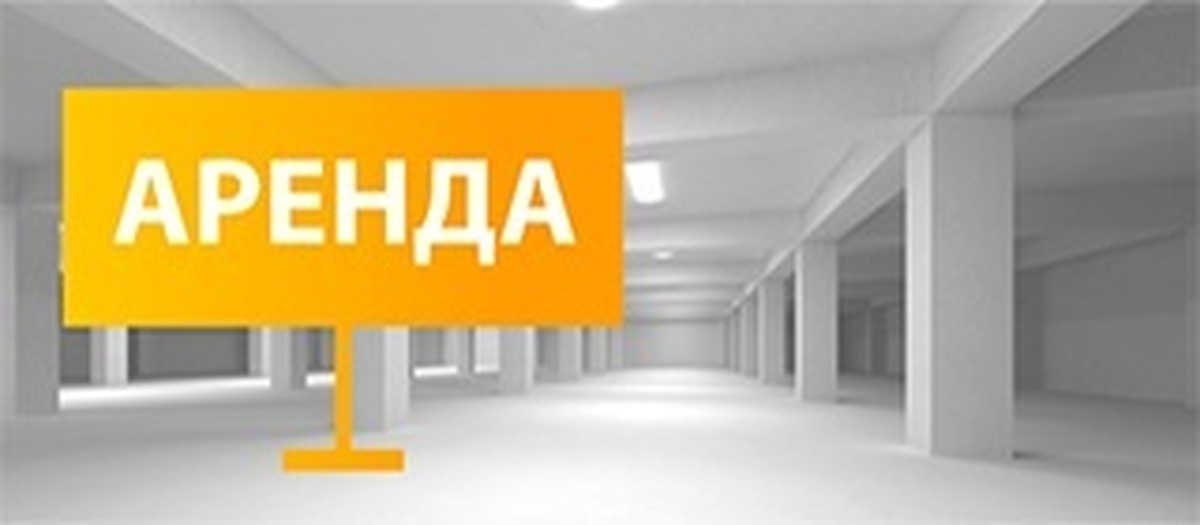 Возможна ли аренда части объекта недвижимости?Договор аренды недвижимости является одной из самых распространенных сделок с объектами недвижимого имущества. Иногда возникают ситуации, когда арендаторы готовы арендовать не весь объект недвижимости, а только лишь его часть и в связи с этим, у многих граждан возникают вопросы о том, возможно ли заключить договор аренды лишь на часть объекта недвижимости. Нормы действующего законодательства и сложившаяся судебная практика говорят о том, что заключение договора аренды части объекта недвижимого имущества является возможным и законным.Однако при заключении такого договора часто возникают вопросы: как правильно определить предмет сделки, и каким критериям должна отвечать часть объекта недвижимости, чтобы стать предметом договора аренды? В подобных случаях арендатору и арендодателю важно заключить правильно составленный договор аренды. В соответствии с пунктом 1 статьи 650 Гражданского кодекса Российской Федерации (далее - ГК РФ) по договору аренды здания или сооружения арендодатель обязуется передать во временное владение и пользование или во временное пользование арендатору здание или сооружение. По общему правилу, установленному пунктом 2 статьи 609 ГК РФ, договор аренды недвижимости подлежит государственной регистрации, и  считается заключенным с момента ее проведения. Исключение из этого правила установлено пунктом  2  статьи 651 ГК РФ для договора аренды недвижимого имущества, заключенного на срок менее одного года. В силу части 1 статьи 51 Федерального закона от 13.07.2015 № 218-ФЗ «О государственной регистрации недвижимости» (далее - Закон о регистрации недвижимости) государственная регистрация аренды недвижимого имущества осуществляется посредством государственной регистрации договора аренды недвижимого имущества. Статьей 607 ГК РФ установлено, что в договоре аренды должны быть указаны данные, позволяющие определенно установить имущество, подлежащее передаче арендатору в качестве объекта аренды, при отсутствии этих данных в договоре условие об объекте, подлежащем передаче в аренду, считается не согласованным сторонами, а соответствующий договор не считается заключенным.Индивидуализация недвижимого имущества как объекта сделки для целей государственной регистрации осуществляется органом регистрации прав в процессе кадастрового учета, в результате чего объект получает такие характеристики, которые позволяют однозначно выделить его из других недвижимых вещей (что является не только описанием таких объектов, но и подтверждением факта существования предмета сделки).Если предметом договора аренды будет являться не поставленная на кадастровый учет часть поставленного на кадастровый учет помещения, то необходимо одновременное осуществление государственного кадастрового учета такой части и государственной регистрации ее аренды. При этом для осуществления кадастрового учета части помещения необходима подготовка технического плана помещения, содержащего сведения об образуемой части.Исходя из части 1 статьи 15 Закона о регистрации недвижимости, государственный кадастровый учет в связи с образованием части помещения и государственная регистрация аренды осуществляются на основании заявления собственника объекта недвижимости и (или) лица, в пользу которого устанавливаются ограничения прав и обременения объекта недвижимости.Если сведения о части помещения содержатся в Едином государственном реестре недвижимости (ЕГРН), государственная регистрация ограничения осуществляется без государственного кадастрового учета. В таком случае, в соответствии с частью 1 статьи 51 Закона о регистрации недвижимости, принимая во внимание часть 3 статьи 15 Закона о регистрации недвижимости, с заявлением о государственной регистрации договора аренды недвижимого имущества может обратиться правообладатель объекта недвижимости и (или) одна из сторон договора аренды недвижимого имущества.Пресс-служба Управления Росреестра по Вологодской области